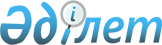 О внесении изменений в решение Уалихановского районного маслихата от 20 декабря 2012 года N 2-9с "О районном бюджете на 2013-2015 годы"
					
			Утративший силу
			
			
		
					Решение Уалихановского районного маслихата Северо-Казахстанской области от 6 августа 2013 года N 4-14с. Зарегистрировано Департаментом юстиции Северо-Казахстанской области 27 августа 2013 года N 2346     Сноска. Утратило силу (письмо маслихата Уалихановского района Северо-Казахстанской области от 04.08.2014 N 14.2.3-3/167).



      В соответствии с подпунктом 1) пункта 12 статьи 1 Конституционного Закона Республики Казахстан от 3 июля 2013 года «О внесении изменений и дополнений в Конституционный закон Республики Казахстан и в некоторые законодательные акты Республики Казахстан по вопросам исключения противоречий, пробелов, коллизий между нормами права различных законодательных актов и норм, способствующих совершению коррупционных правонарушений», пунктом 1 статьи 109 Бюджетного кодекса Республики Казахстан от 4 декабря 2008 года, подпунктом 1) пункта 1 статьи 6 Закона Республики Казахстан от 23 января 2001 года «О местном государственном управлении и самоуправлении в Республике Казахстан», статьи 21 Закона Республики Казахстан от 24 марта 1998 года «О нормативных правовых актах», Уалихановский районный маслихат РЕШИЛ:



      1. Внести в решение Уалихановского районного маслихата «О районном бюджете на 2013-2015 годы» от 20 декабря 2012 года № 2-9с (зарегистрированное в Реестре государственной регистрации нормативных правовых актов под № 2051 от 11 января 2013 года, опубликовано 9 февраля 2013 года в газетах «Кызыл Ту» и 9 февраля 2013 года «Нұрлы Ел») следующие изменения:

      пункт 1 изложить в следующей редакции:

      «1. Утвердить Уалихановский районный бюджет на 2013-2015 годы согласно приложениям 1, 2 и 3 соответственно, в том числе на 2013 год в следующих объемах:

      1) доходы — 2 695 428 тысяч тенге, в том числе по:

      налоговые поступления — 224 883 тысяч тенге;

      неналоговые поступления — 27 552 тысяч тенге;

      поступления от продажи основного капитала — 7000 тысяч тенге; поступления трансфертов — 2 435 993 тысяч тенге;

      2) затраты — 2 696 218,8 тысяч тенге;

      3) чистое бюджетное кредитование — 35 465,1 тысяч тенге, в том числе:

      бюджетные кредиты – 39 261,1 тысяч тенге;

      погашение бюджетных кредитов – 3 796 тысяч тенге;

      4) сальдо по операциям с финансовыми активами — 20 968 тысяч тенге, в том числе:

      приобретение финансовых активов – 20 968 тысяч тенге;

      поступления от продажи финансовых активов государства – 0;

      5) дефицит (профицит) бюджета — -57 223,9 тысяч тенге;

      6) финансирование дефицита (использование профицита) бюджета — 57 223,9 тысяч тенге, в том числе:

      поступление займов – 38 948 тысяч тенге;

      погашение займов – 3 796 тысяч тенге;

      используемые остатки бюджетных средств – 22 071,9 тысяч тенге.»;

      пункт 9 изложить в следующей редакции:

      «9. Утвердить бюджетные программы каждого сельского округа на 2013-2015 годы согласно приложениям 5, 6, 7 соответственно.»;

      приложения 1, 2, 3, 5, 6, 7 к указанному решению изложить в новой редакции согласно приложениям 1, 2, 3, 4, 5, 6 к настоящему решению (прилагается).



      2. Настоящее решение вводится в действие с 1 января 2013 года.

 

  Уточненный бюджет Уалихановского района на 2013 год

  Районный бюджет на 2014 год

  Районный бюджет на 2015 год

  Перечень бюджетных программ каждого сельского округа на 2013 год

  Перечень бюджетных программ каждого сельского округа на 2014 год

  Перечень бюджетных программ каждого сельского округа на 2015 год

 
					© 2012. РГП на ПХВ «Институт законодательства и правовой информации Республики Казахстан» Министерства юстиции Республики Казахстан
				      Председатель

      ХІV сессии V созыва

      Ю.Сагандыков

      «СОГЛАСОВАНО»

      Начальник государственного учреждения

      «Отдел экономики и бюджетного

      планирования Уалихановского района»Секретарь Уалихановского

районного маслихата

Б.Кадиров

 

 

 

А.Нурмаганбетова

Приложение 1 

к решению Уалихановского районного маслихата

№ 4-14с от 6 августа 2013 года 

Приложение 1 

к решению Уалихановского районного маслихата

№ 2-9c от 20 декабря 2012 года КатегорияКатегорияКатегорияНаименованиеСумма тыс. тенгеКлассКлассНаименованиеСумма тыс. тенгеПод-

классНаименованиеСумма тыс. тенге123I. ДОХОДЫ2 695 4281HАЛОГОВЫЕ ПОСТУПЛЕHИЯ224 88303Социальный налог120 8321Социальный налог120 83204Налоги на собственность80 6991Налоги на имущество51 9963Земельный налог2 7954Налог на транспортные средства22 1085Единый земельный налог3 80005Внутренние налоги на товары, работы и услуги15 9142Акцизы1 3443Поступления за использование природных и других ресурсов9 7574Сборы за ведение предпринимательской и профессиональной деятельности4 81307Прочие налоги361Прочие налоги3608Обязательные платежи, взимаемые за совершение юридически значимых действий и (или) выдачу документов уполномоченными на то государственными органами или должностными лицами7 4021Государственная пошлина 7 4022HЕHАЛОГОВЫЕ ПОСТУПЛЕHИЯ27 55201Доходы от государственной собственности3 8625Доходы от аренды имущества, находящегося в государственной собственности1 8629Прочие доходы от государственной собственности2 00004Штрафы, пени, санкции, взыскания, налагаемые государственными учреждениями, финансируемыми из государственного бюджета, а также содержащимися и финансируемыми из бюджета (сметы расходов) Национального Банка Республики Казахстан 1001Штрафы, пени, санкции, взыскания, налагаемые государственными учреждениями, финансируемыми из государственного бюджета, а также содержащимися и финансируемыми из бюджета (сметы расходов) Национального Банка Республики Казахстан, за исключением поступлений от организаций нефтяного сектора10006Прочие неналоговые поступления23 5901Прочие неналоговые поступления23 5903Поступления от продажи основного капитала7 00001Продажа государственного имущества, закрепленного за государственными учреждениями10001Продажа государственного имущества, закрепленного за государственными учреждениями1 00003Продажа земли и нематериальных активов6 0001Продажа земли 6 0004Поступления трансфертов2 435 99302Трансферты из вышестоящих органов

государственного управления2 435 9932Трансферты из областного бюджета2 435 993Функциональная группаФункциональная группаФункциональная группаФункциональная группаСумма тыс. тенгеАдминист-

раторАдминист-

раторСумма тыс. тенгеПрограммаПрограммаСумма тыс. тенге123II. ЗАТРАТЫ2 696 218,81Государственные услуги общего характера196 450,6112Аппарат маслихата района (города областного значения)11 739001Услуги по обеспечению деятельности маслихата района (города областного значения)11 338003Капитальные расходы государственного органа401122Аппарат акима района (города областного значения)54 693001Услуги по обеспечению деятельности акима района (города областного значения)53 305003Капитальные расходы государственного органов1 388123Аппарат акима района в городе, города районного значения, поселка, села, сельского округа105 284001Услуги по обеспечению деятельности акима района в городе, города районного значения, поселка, села, сельского округа104 464022Капитальные расходы государственного органа820452Отдел финансов района (города областного значения)13 712001Услуги по реализации государственной политики в области исполнения бюджета района (города областного значения) и управления коммунальной собственностью района (города областного значения)12 078003Проведение оценки имущества в целях налогообложения114010Приватизация, управление коммунальным имуществом, постприватизационная деятельность и регулирование споров, связанных с этим200011Учет, хранение, оценка и реализация имущества, поступившего в коммунальную собственность1 020018Капитальные расходы государственного органа300453Отдел экономики и бюджетного планирования района (города областного значения)11 022,6001Услуги по реализации государственной политики в области формирования и развития экономической политики, системы государственного планирования и управления района (города областного значения)10 022,6004Капитальные расходы государственного органа3002Оборона5 432122Аппарат акима района (города областного значения)5 432005Мероприятия в рамках исполнения всеобщей воинской обязанности4 832006Предупреждение и ликвидация чрезвычайных ситуаций масштаба района (города областного значения)500007Мероприятия по профилактике и тушению степных пожаров районного (городского) масштаба, а также пожаров в населенных пунктах, в которых не созданы органы государственной противопожарной службы1003Общественный порядок, безопасность, правовая, судебная, уголовно-исполнительная деятельность789458Отдел жилищно-коммунального хозяйства,пассажирского транспорта и автомобильных дорог района (города областного значения)789021Обеспечение безопасности дорожного движения в населенных пунктах7894Образование1 407 736123Аппарат акима района в городе, города районного значения, поселка, села, сельского округа828005Организация бесплатного подвоза учащихся до школы и обратно в сельской местности828464Отдел образования района (города областного значения)179 933009Обеспечение деятельности организаций дошкольного воспитания и обучения81 044040Реализация государственного образовательного заказа в дошкольных организациях образования98 889464Отдел образования района (города областного значения)1 140 756003Общеобразовательное обучение1 108 625006Дополнительное образование для детей24 290005Приобретение и доставка учебников, учебно-методических комплексов для государственных учреждений образования района (города областного значения)7 841464Отдел образования района (города областного значения)77 219001Услуги по реализации государственной политики на местном уровне в области образования 11 655012Капитальные расходы государственного органа640015Ежемесячная выплата денежных средств опекунам (попечителям) на содержание ребенка-сироты (детей-сирот), и ребенка (детей), оставшегося без попечения родителей7 813067Капитальные расходы подведомственных государственных учреждений и организаций57 111467Отдел строительства района (города областного значения)9 000037Строительство и реконструкция объектов образования9 0006Социальная помощь и социальное обеспечение87 794451Отдел занятости и социальных программ района (города областного значения)62 087002Программа занятости28 267005Государственная адресная социальная помощь1 023007Социальная помощь отдельным категориям нуждающихся граждан по решениям местных представительных органов3 678010Материальное обеспечение детей-инвалидов, воспитывающихся и обучающихся на дому935014Оказание социальной помощи нуждающимся гражданам на дому14 387016Государственные пособия на детей до 18 лет11 638017Обеспечение нуждающихся инвалидов обязательными гигиеническими средствами и предоставление услуг специалистами жестового языка, индивидуальными помощниками в соответствии с индивидуальной программой реабилитации инвалида2 159451Отдел занятости и социальных программ района (города областного значения)25 707001Услуги по реализации государственной политики на местном уровне в области обеспечения занятости и реализации социальных программ для населения24 402021Капитальные расходы государственного органов880011Оплата услуг по зачислению, выплате и доставке пособий и других социальных выплат4257Жилищно-коммунальное хозяйство665 168123Аппарат акима района в городе, города районного значения, поселка, села, сельского округа2 590027Ремонт и благоустройство объектов в рамках развития сельских населенных пунктов по Дорожной карте занятости 20202 590464Отдел образования района (города областного значения)4 757026Ремонт объектов в рамках развития городов и сельских населенных пунктов по Дорожной карте занятости 20204 757123Аппарат акима района в городе, города районного значения, поселка, села, сельского округа190014Организация водоснабжения населенных пунктов190458Отдел жилищно-коммунального хозяйства,пассажирского транспорта и автомобильных дорог района (города областного значения)3 383012Функционирование системы водоснабжения и водоотведения3 383467Отдел строительства района (города областного значения)608 239003Проектирование, строительство и (или) приобретение жилья государственного коммунального жилищного фонда7 000058Развитие системы водоснабжения и водоотведения в сельских населенных пунктах601 239123Аппарат акима района в городе, города районного значения, поселка, села, сельского округа20 414008Освещение улиц населенных пунктов6 406009Обеспечение санитарии населенных пунктов6 555010Содержание мест захоронений и погребение безродных100011Благоустройство и озеленение населенных пунктов7 353467Отдел строительства района (города областного значения)25 595007Развитие благоустройства городов и населенных пунктов25 5958Культура, спорт, туризм и информационное пространство84 385123Аппарат акима района в городе, города районного значения, поселка, села, сельского округа10 951006Поддержка культурно-досуговой работы на местном уровне10 951457Отдел культуры, развития языков, физической культуры и спорта района (города областного значения)18 557003Поддержка культурно-досуговой работы18 557457Отдел культуры, развития языков, физической культуры и спорта района (города областного значения)3 309009Проведение спортивных соревнований на районном (города областного значения) уровне950010Подготовка и участие членов сборных команд района (города областного значения) по различным видам спорта на областных спортивных соревнованиях2 359456Отдел внутренней политики района (города областного значения)7 946002Услуги по проведению государственной информационной политики через газеты и журналы 7 946457Отдел культуры, развития языков, физической культуры и спорта района (города областного значения)22 250006Функционирование районных (городских) библиотек21 873007Развитие государственного языка и других языков народа Казахстана377456Отдел внутренней политики района (города областного значения)8 220001Услуги по реализации государственной политики на местном уровне в области информации, укрепления государственности и формирования социального оптимизма граждан7 420006Капитальные расходы государственного органов300003Реализация мероприятий в сфере молодежной политики500457Отдел культуры, развития языков, физической культуры и спорта района (города областного значения)13 152001Услуги по реализации государственной политики на местном уровне в области культуры, развития языков, физической культуры и спорта11 442014Капитальные расходы государственного органов300032Капитальные расходы подведомственных государственных учреждений и организаций1 41010Сельское, водное, лесное, рыбное хозяйство, особо охраняемые природные территории, охрана окружающей среды и животного мира, земельные отношения72 167474Отдел сельского хозяйства и ветеринарии района (города областного значения)23 073001Услуги по реализации государственной политики на местном уровне в сфере сельского хозяйства и ветеринарии15 460003Капитальные расходы государственного органов300007Организация отлова и уничтожения бродячих собак и кошек800099Реализация мер по оказанию социальной поддержки специалистов6 513463Отдел земельных отношений района (города областного значения)9 679001Услуги по реализации государственной политики в области регулирования земельных отношений на территории района (города областного значения)8 306007Капитальные расходы государственного органов300003Земельно-хозяйственное устройство населенных пунктов539006Землеустройство, проводимое при установлении границ городов районного значения, районов в городе, поселков сел, сельских округов534474Отдел сельского хозяйства и ветеринарии района (города областного значения)39 415013Проведение противоэпизоотических мероприятий39 41511Промышленность, архитектурная, градостроительная и строительная деятельность7 303467Отдел строительства района (города областного значения)7 303001Услуги по реализации государственной политики на местном уровне в области строительства7 303017Капитальные расходы государственного органов30012Транспорт и коммуникации130 078458Отдел жилищно-коммунального хозяйства,пассажирского транспорта и автомобильных дорог района (города областного значения)130 078023Обеспечение функционирования автомобильных дорог 130 07813Прочие32 319123Аппарат акима района в городе, города районного значения, поселка, села, сельского округа13 912040Реализация мер по содействию экономическому развитию регионов в рамках Программы «Развитие регионов»13 912469Отдел предпринимательства района (города областного значения)6 511001Услуги по реализации государственной политики на местном уровне в области развития предпринимательства и промышленности 6 211004Капитальные расходы государственного органов300452Отдел финансов района (города областного значения)4 200012Резерв местного исполнительного органа района (города областного значения) 4 200458Отдел жилищно-коммунального хозяйства,пассажирского транспорта и автомобильных дорог района (города областного значения)7 696001Услуги по реализации государственной политики на местном уровне в области жилищно-коммунального хозяйства, пассажирского транспорта и автомобильных дорог 7 396013Капитальные расходы государственного органов30015Трансферты6 597,2452Отдел финансов района (города областного значения)6 597,2006Возврат неиспользованных (недоиспользованных) целевых трансфертов3 269,2024Целевые текущие трансферты в вышестоящие бюджеты в связи с передачей функций государственных органов из нижестоящего уровня государственного управления в вышестоящий3 328III. Чистое бюджетное кредитование35 465,1Бюджетные кредиты39 261,110Сельское, водное, лесное, рыбное хозяйство, особо охраняемые природные территории, охрана окружающей среды и животного мира, земельные отношения39 261,1474Отдел сельского хозяйства и ветеринарии района (города областного значения)39 261,1009Бюджетные кредиты для реализации мер социальной поддержки специалистов39 261,1КатегорияКатегорияКатегорияНаименованиеСумма тыс. тенгеКлассКлассНаименованиеСумма тыс. тенгеПод-

классНаименованиеСумма тыс. тенге5Погашение бюджетных кредитов3 79601Погашение бюджетных кредитов3 7961Погашение бюджетных кредитов, выданных из государственного бюджета3 796IV. Сальдо по операциям с финансовыми активами20 968Приобретение финансовых активов20 96813Прочие20 968452Отдел финансов района (города областного значения)20 968014Формирование или увеличение уставного капитала юридических лиц20 968V. Дефицит (профицит) бюджета-57 223,9VI. Финансирование дефицита (использование профицита) бюджета57 223,9КатегорияКатегорияКатегорияНаименованиеСумма тыс. тенгеКлассКлассНаименованиеСумма тыс. тенгеПод-

классНаименованиеСумма тыс. тенге7Поступления займов38 94801Внутренние государственные займы38 9482Договоры займа38 948Функциональная группаФункциональная группаФункциональная группаФункциональная группаСумма тыс. тенгеАдминистраторАдминистраторАдминистраторСумма тыс. тенгеПрограммаПрограммаСумма тыс. тенге16Погашение займов3 796452Отдел финансов района (города областного значения)3 796008Погашение долга местного исполнительного органа перед вышестоящим бюджетом3 796КатегорияКатегорияНаименованиеСумма тыс. тенгеКлассКлассНаименованиеСумма тыс. тенгеПод-

классНаименованиеСумма тыс. тенге8Используемые остатки бюджетных средств22 071,91Остатки бюджетных средств22 071,91Свободные остатки бюджетных средств22 071,9

Приложение 2 

к решению Уалихановского районного маслихата

№ 4-14с от 6 августа 2013 года 

Приложение 2 

к решению Уалихановского районного маслихата

№ 2-9c от 20 декабря 2012 года КатегорияКатегорияКатегорияНаименованиеСумма тыс. тенгеКлассКлассНаименованиеСумма тыс. тенгеПод-

классНаименованиеСумма тыс. тенге123I. ДОХОДЫ1 769 2981HАЛОГОВЫЕ ПОСТУПЛЕHИЯ205 38203Социальный налог126 5691Социальный налог126 56904Налоги на собственность62 0001Налоги на имущество33 4273Земельный налог2 9914Налог на транспортные средства23 6565Единый земельный налог1 92605Внутренние налоги на товары, работы и услуги14 7902Акцизы1 1173Поступления за использование природных и других ресурсов10 4404Сборы за ведение предпринимательской и профессиональной деятельности3 0435Налог на игорный бизнес19008Обязательные платежи, взимаемые за совершение юридически значимых действий и (или) выдачу документов уполномоченными на то государственными органами или должностными лицами2 0231Государственная пошлина 2 0232HЕHАЛОГОВЫЕ ПОСТУПЛЕHИЯ4 68401Доходы от государственной собственности3 5975Доходы от аренды имущества, находящегося в государственной собственности1 4577Вознаграждения по кредитам, выданным из государственного бюджета2 14006Прочие неналоговые поступления1 0871Прочие неналоговые поступления1 0873Поступления от продажи основного капитала4 54301Продажа государственного имущества, закрепленного за государственными учреждениями4 5431Продажа государственного имущества, закрепленного за государственными учреждениями4 5434Поступления трансфертов1 554 68902Трансферты из вышестоящих органов

государственного управления1 554 6892Трансферты из областного бюджета1 554 689Функциональная группаФункциональная группаФункциональная группаФункциональная группаСумма тыс. тенгеАдминистраторАдминистраторАдминистраторСумма тыс. тенгеПрограммаПрограммаСумма тыс. тенге123II. ЗАТРАТЫ1 769 2981Государственные услуги общего характера189 122112Аппарат маслихата района (города областного значения)11 240001Услуги по обеспечению деятельности маслихата района (города областного значения)11 240003Капитальные расходы государственного органа122Аппарат акима района (города областного значения)54 154001Услуги по обеспечению деятельности акима района (города областного значения)54 154123Аппарат акима района в городе, города районного значения, поселка, села, сельского округа100 628001Услуги по обеспечению деятельности акима района в городе, города районного значения, поселка, села, сельского округа100 628452Отдел финансов района (города областного значения)12 250001Услуги по реализации государственной политики в области исполнения бюджета района (города областного значения) и управления коммунальной собственностью района (города областного значения)12 088003Проведение оценки имущества в целях налогообложения162453Отдел экономики и бюджетного планирования района (города областного значения)10 850001Услуги по реализации государственной политики в области формирования и развития экономической политики, системы государственного планирования и управления района (города областного значения)10 8502Оборона7 170122Аппарат акима района (города областного значения)7 170005Мероприятия в рамках исполнения всеобщей воинской обязанности5 170006Предупреждение и ликвидация чрезвычайных ситуаций масштаба района (города областного значения)1 000007Мероприятия по профилактике и тушению степных пожаров районного (городского) масштаба, а также пожаров в населенных пунктах, в которых не созданы органы государственной противопожарной службы1 0003Общественный порядок, безопасность, правовая, судебная, уголовно-исполнительная деятельность844458Отдел жилищно-коммунального хозяйства,пассажирского транспорта и автомобильных дорог района (города областного значения)844021Обеспечение безопасности дорожного движения в населенных пунктах8444Образование1 274 427123Аппарат акима района в городе, города районного значения, поселка, села, сельского округа886005Организация бесплатного подвоза учащихся до школы и обратно в сельской местности886464Отдел образования района (города областного значения)103 470009Обеспечение деятельности организаций дошкольного воспитания и обучения82 824040Реализация государственного образовательного заказа в дошкольных организациях образования20 646464Отдел образования района (города областного значения)1 159 307003Общеобразовательное обучение1 126 826006Дополнительное образование для детей24 493005Приобретение и доставка учебников, учебно-методических комплексов для государственных учреждений образования района (города областного значения)7 988464Отдел образования района (города областного значения)10 764001Услуги по реализации государственной политики на местном уровне в области образования 10 7646Социальная помощь и социальное обеспечение97 660451Отдел занятости и социальных программ района (города областного значения)72 801002Программа занятости27 531005Государственная адресная социальная помощь3 409007Социальная помощь отдельным категориям нуждающихся граждан по решениям местных представительных органов5 175010Материальное обеспечение детей-инвалидов, воспитывающихся и обучающихся на дому1 000014Оказание социальной помощи нуждающимся гражданам на дому13 810016Государственные пособия на детей до 18 лет19 566017Обеспечение нуждающихся инвалидов обязательными гигиеническими средствами и предоставление услуг специалистами жестового языка, индивидуальными помощниками в соответствии с индивидуальной программой реабилитации инвалида2 310451Отдел занятости и социальных программ района (города областного значения)24 859001Услуги по реализации государственной политики на местном уровне в области обеспечения занятости и реализации социальных программ для населения24 356011Оплата услуг по зачислению, выплате и доставке пособий и других социальных выплат5037Жилищно-коммунальное хозяйство43 181123Аппарат акима района в городе, города районного значения, поселка, села, сельского округа203014Организация водоснабжения населенных пунктов203123Аппарат акима района в городе, города районного значения, поселка, села, сельского округа15 431008Освещение улиц населенных пунктов5 165009Обеспечение санитарии населенных пунктов5 409010Содержание мест захоронений и погребение безродных107011Благоустройство и озеленение населенных пунктов4 750467Отдел строительства района (города областного значения)27 547007Развитие благоустройства городов и населенных пунктов27 5478Культура, спорт, туризм и информационное пространство77 706123Аппарат акима района в городе, города районного значения, поселка, села, сельского округа8 847006Поддержка культурно-досуговой работы на местном уровне8 847457Отдел культуры, развития языков, физической культуры и спорта района (города областного значения)18 928003Поддержка культурно-досуговой работы18 928457Отдел культуры, развития языков, физической культуры и спорта района (города областного значения)2 890009Проведение спортивных соревнований на районном (города областного значения) уровне1 017010Подготовка и участие членов сборных команд района (города областного значения) по различным видам спорта на областных спортивных соревнованиях1 873456Отдел внутренней политики района (города областного значения)5 758002Услуги по проведению государственной информационной политики через газеты и журналы 5 758457Отдел культуры, развития языков, физической культуры и спорта района (города областного значения)22 513006Функционирование районных (городских) библиотек22 136007Развитие государственного языка и других языков народа Казахстана377456Отдел внутренней политики района (города областного значения)7 562001Услуги по реализации государственной политики на местном уровне в области информации, укрепления государственности и формирования социального оптимизма граждан7 027003Реализация мероприятий в сфере молодежной политики535457Отдел культуры, развития языков, физической культуры и спорта района (города областного значения)11 208001Услуги по реализации государственной политики на местном уровне в области культуры, развития языков, физической культуры и спорта11 20810Сельское, водное, лесное, рыбное хозяйство, особо охраняемые природные территории, охрана окружающей среды и животного мира, земельные отношения25 052474Отдел сельского хозяйства и ветеринарии района (города областного значения)15 927001Услуги по реализации государственной политики на местном уровне в сфере сельского хозяйства и ветеринарии15 071007Организация отлова и уничтожения бродячих собак и кошек856463Отдел земельных отношений района (города областного значения)9 125001Услуги по реализации государственной политики в области регулирования земельных отношений на территории района (города областного значения)9 12511Промышленность, архитектурная, градостроительная и строительная деятельность6 935467Отдел строительства района (города областного значения)6 935001Услуги по реализации государственной политики на местном уровне в области строительства6 93512Транспорт и коммуникации22 363458Отдел жилищно-коммунального хозяйства,пассажирского транспорта и автомобильных дорог района (города областного значения)22 363023Обеспечение функционирования автомобильных дорог 22 36313Прочие24 838453Отдел экономики и бюджетного планирования района (города областного значения)7 533007Расходы на новые инициативы7 533469Отдел предпринимательства района (города областного значения)6 090001Услуги по реализации государственной политики на местном уровне в области развития предпринимательства и промышленности 6 090452Отдел финансов района (города областного значения)3 400012Резерв местного исполнительного органа района (города областного значения) 3 400458Отдел жилищно-коммунального хозяйства,пассажирского транспорта и автомобильных дорог района (города областного значения)7 815001Услуги по реализации государственной политики на местном уровне в области жилищно-коммунального хозяйства, пассажирского транспорта и автомобильных дорог 7 815III. Чистое бюджетное кредитование-3 796КатегорияКатегорияКатегорияНаименованиеСумма тыс. тенгеКлассКлассНаименованиеСумма тыс. тенгеПод-

классНаименованиеСумма тыс. тенге5Погашение бюджетных кредитов3 79601Погашение бюджетных кредитов3 7961Погашение бюджетных кредитов, выданных из государственного бюджета3 796IV. Сальдо по операциям с финансовыми активами0V. Дефицит (профицит) бюджета-3 796VI. Финансирование дефицита (использование профицита) бюджета3 796Функциональная группаФункциональная группаФункциональная группаФункциональная группаСумма тыс. тенгеАдминистраторАдминистраторАдминистраторСумма тыс. тенгеПрограммаПрограммаСумма тыс. тенге16Погашение займов3 796452Отдел финансов района (города областного значения)3 796008Погашение долга местного исполнительного органа перед вышестоящим бюджетом3 796

Приложение 3 

к решению Уалихановского районного маслихата

№ 4-14с от 6 августа 2013 года 

Приложение 3 

к решению Уалихановского районного маслихата

№ 2-9c от 20 декабря 2012 года КатегорияКатегорияКатегорияНаименованиеСумма тыс. тенгеКлассКлассНаименованиеСумма тыс. тенгеПод-

классНаименованиеСумма тыс. тенге123I. ДОХОДЫ1 796 1661HАЛОГОВЫЕ ПОСТУПЛЕHИЯ220 39003Социальный налог141 5031Социальный налог141 50304Налоги на собственность61 0541Налоги на имущество35 7663Земельный налог3 2004Налог на транспортные средства20 1865Единый земельный налог1 90205Внутренние налоги на товары, работы и услуги15 6332Акцизы1 2133Поступления за использование природных и других ресурсов10 6364Сборы за ведение предпринимательской и профессиональной деятельности3 5925Налог на игорный бизнес19208Обязательные платежи, взимаемые за совершение юридически значимых действий и (или) выдачу документов уполномоченными на то государственными органами или должностными лицами2 2001Государственная пошлина 2 2002HЕHАЛОГОВЫЕ ПОСТУПЛЕHИЯ4 54101Доходы от государственной собственности3 3785Доходы от аренды имущества, находящегося в государственной собственности1 0887Вознаграждения по кредитам, выданным из государственного бюджета2 29006Прочие неналоговые поступления1 1631Прочие неналоговые поступления1 1633Поступления от продажи основного капитала4 37801Продажа государственного имущества, закрепленного за государственными учреждениями4 3781Продажа государственного имущества, закрепленного за государственными учреждениями4 3784Поступления трансфертов1 566 85702Трансферты из вышестоящих органов

государственного управления1 566 8572Трансферты из областного бюджета1 566 857Функциональ-

ная группаФункциональ-

ная группаФункциональ-

ная группаНаименованиеСумма тыс. тенгеАдминист-

раторАдминист-

раторНаименованиеСумма тыс. тенгеПро-

граммаНаименованиеСумма тыс. тенге123II. ЗАТРАТЫ1 796 1661Государственные услуги общего характера193 699112Аппарат маслихата района (города областного значения)11 425001Услуги по обеспечению деятельности маслихата района (города областного значения)11 425122Аппарат акима района (города областного значения)56 068001Услуги по обеспечению деятельности акима района (города областного значения)56 068123Аппарат акима района в городе, города районного значения, поселка, села, сельского округа102 657001Услуги по обеспечению деятельности акима района в городе, города районного значения, поселка, села, сельского округа102 657452Отдел финансов района (города областного значения)12 629001Услуги по реализации государственной политики в области исполнения бюджета района (города областного значения) и управления коммунальной собственностью района (города областного значения)12 456003Проведение оценки имущества в целях налогообложения173453Отдел экономики и бюджетного планирования района (города областного значения)10 920001Услуги по реализации государственной политики в области формирования и развития экономической политики, системы государственного планирования и управления района (города областного значения)10 9202Оборона7 532122Аппарат акима района (города областного значения)7 532005Мероприятия в рамках исполнения всеобщей воинской обязанности5 532006Предупреждение и ликвидация чрезвычайных ситуаций масштаба района (города областного значения)1 000007Мероприятия по профилактике и тушению степных пожаров районного (городского) масштаба, а также пожаров в населенных пунктах, в которых не созданы органы государственной противопожарной службы1 0003Общественный порядок, безопасность, правовая, судебная, уголовно-исполнительная деятельность903458Отдел жилищно-коммунального хозяйства,пассажирского транспорта и автомобильных дорог района (города областного значения)903021Обеспечение безопасности дорожного движения в населенных пунктах9034Образование1 278 774123Аппарат акима района в городе, города районного значения, поселка, села, сельского округа948005Организация бесплатного подвоза учащихся до школы и обратно в сельской местности948464Отдел образования района (города областного значения)105 399009Обеспечение деятельности организаций дошкольного воспитания и обучения84 341040Реализация государственного образовательного заказа в дошкольных организациях образования21 058464Отдел образования района (города областного значения)1 161 277003Общеобразовательное обучение1 127 993006Дополнительное образование для детей24 737005Приобретение и доставка учебников, учебно-методических комплексов для государственных учреждений образования района (города областного значения)8 547464Отдел образования района (города областного значения)11 150001Услуги по реализации государственной политики на местном уровне в области образования 11 1506Социальная помощь и социальное обеспечение101 907451Отдел занятости и социальных программ района (города областного значения)76 520002Программа занятости28 081005Государственная адресная социальная помощь3 648007Социальная помощь отдельным категориям нуждающихся граждан по решениям местных представительных органов5 537010Материальное обеспечение детей-инвалидов, воспитывающихся и обучающихся на дому1 070014Оказание социальной помощи нуждающимся гражданам на дому14 777016Государственные пособия на детей до 18 лет20 935017Обеспечение нуждающихся инвалидов обязательными гигиеническими средствами и предоставление услуг специалистами жестового языка, индивидуальными помощниками в соответствии с индивидуальной программой реабилитации инвалида2 472451Отдел занятости и социальных программ района (города областного значения)25 387001Услуги по реализации государственной политики на местном уровне в области обеспечения занятости и реализации социальных программ для населения24 849011Оплата услуг по зачислению, выплате и доставке пособий и других социальных выплат5387Жилищно-коммунальное хозяйство45 987123Аппарат акима района в городе, города районного значения, поселка, села, сельского округа16 512008Освещение улиц населенных пунктов5 527009Обеспечение санитарии населенных пунктов5 788010Содержание мест захоронений и погребение безродных114011Благоустройство и озеленение населенных пунктов5 083467Отдел строительства района (города областного значения)29 475007Развитие благоустройства городов и населенных пунктов29 4758Культура, спорт, туризм и информационное пространство79 957123Аппарат акима района в городе, города районного значения, поселка, села, сельского округа9 025006Поддержка культурно-досуговой работы на местном уровне9 025457Отдел культуры, развития языков, физической культуры и спорта района (города областного значения)19 306003Поддержка культурно-досуговой работы19 306457Отдел культуры, развития языков, физической культуры и спорта района (города областного значения)3 092009Проведение спортивных соревнований на районном (города областного значения) уровне1 088010Подготовка и участие членов сборных команд района (города областного значения) по различным видам спорта на областных спортивных соревнованиях2 004456Отдел внутренней политики района (города областного значения)6 160002Услуги по проведению государственной информационной политики через газеты и журналы 6 160457Отдел культуры, развития языков, физической культуры и спорта района (города областного значения)22 957006Функционирование районных (городских) библиотек22 580007Развитие государственного языка и других языков народа Казахстана377456Отдел внутренней политики района (города областного значения)7 789001Услуги по реализации государственной политики на местном уровне в области информации, укрепления государственности и формирования социального оптимизма граждан7 219003Реализация мероприятий в сфере молодежной политики570457Отдел культуры, развития языков, физической культуры и спорта района (города областного значения)11 628001Услуги по реализации государственной политики на местном уровне в области культуры, развития языков, физической культуры и спорта11 62810Сельское, водное, лесное, рыбное хозяйство, особо охраняемые природные территории, охрана окружающей среды и животного мира, земельные отношения25 568474Отдел сельского хозяйства и ветеринарии района (города областного значения)16 185001Услуги по реализации государственной политики на местном уровне в сфере сельского хозяйства и ветеринарии15 265007Организация отлова и уничтожения бродячих собак и кошек920463Отдел земельных отношений района (города областного значения)9 383001Услуги по реализации государственной политики в области регулирования земельных отношений на территории района (города областного значения)9 38311Промышленность, архитектурная, градостроительная и строительная деятельность7 120467Отдел строительства района (города областного значения)7 120001Услуги по реализации государственной политики на местном уровне в области строительства7 12012Транспорт и коммуникации23 928458Отдел жилищно-коммунального хозяйства,пассажирского транспорта и автомобильных дорог района (города областного значения)23 928023Обеспечение функционирования автомобильных дорог 23 92813Прочие30 791453Отдел экономики и бюджетного планирования района (города областного значения)12 903007Расходы на новые инициативы12 903469Отдел предпринимательства района (города областного значения)6 220001Услуги по реализации государственной политики на местном уровне в области развития предпринимательства и промышленности 6 220452Отдел финансов района (города областного значения)3 600012Резерв местного исполнительного органа района (города областного значения) 3 600458Отдел жилищно-коммунального хозяйства,пассажирского транспорта и автомобильных дорог района (города областного значения)8 068001Услуги по реализации государственной политики на местном уровне в области жилищно-коммунального хозяйства, пассажирского транспорта и автомобильных дорог 8 068III. Чистое бюджетное кредитование-3 796КатегорияКатегорияКатегорияНаименованиеСумма тыс. тенгеКлассКлассНаименованиеСумма тыс. тенгеПод-

классНаименованиеСумма тыс. тенге5Погашение бюджетных кредитов3 79601Погашение бюджетных кредитов3 7961Погашение бюджетных кредитов, выданных из государственного бюджета3 796IV. Сальдо по операциям с финансовыми активами0V. Дефицит (профицит) бюджета-3 796VI. Финансирование дефицита (использование профицита) бюджета3 796Функциональ-

ная группаФункциональ-

ная группаФункциональ-

ная группаНаименованиеСумма тыс. тенгеАдминист-

раторАдминист-

раторНаименованиеСумма тыс. тенгеПро-

граммаНаименованиеСумма тыс. тенге16Погашение займов3 796452Отдел финансов района (города областного значения)3 796008Погашение долга местного исполнительного органа перед вышестоящим бюджетом3 796

Приложение 4 

к решению Уалихановского районного маслихата

№ 4-14с от 6 августа 2013 года 

Приложение 5 

к решению Уалихановского районного маслихата

№ 2-9c от 20 декабря 2012 года Функциональная группаФункциональная группаФункциональная группаНаименованиеСумма тыс. тенгеАдминистраторАдминистраторНаименованиеСумма тыс. тенгеПро-

граммаНаименованиеСумма тыс. тенге1Государственные услуги общего характера105284123Аппарат акима района в городе, города районного значения, поселка, села, сельского округа105284001Услуги по обеспечению деятельности акима района в городе, города районного значения, поселка, села, сельского округа104464в том числе в разрезе сельских округовАмангельдинский 8794Актуесайский 8958Акбулакский8766Бидайкский 10035Кайратский 7588Карасуский 7815Каратерекский 7799Коктерекский 8990Кишкенекольский18709Кулыкольский7992Тельжанский 9018022Капитальные расходы государственного органа820в том числе в разрезе сельских округовАмангельдинский 150Актуесайский 70Кишкенекольский300Тельжанский 3004Образование828123Аппарат акима района в городе, города районного значения, поселка, села, сельского округа828005Организация бесплатного подвоза учащихся до школы и обратно в сельской местности8287Жилищно-коммунальное хозяйство23194123Аппарат акима района в городе, города районного значения, поселка, села, сельского округа2780014Организация водоснабжения населенных пунктов190в том числе в разрезе сельских округовБидайкский 46Каратерекский 72Коктерекский 72027Ремонт и благоустройство объектов в рамках развития сельских населенных пунктов по Дорожной карте занятости 20202590в том числе в разрезе сельских округовКайратский 1060Коктерекский 1109Кулыкольский421123Аппарат акима района в городе, города районного значения, поселка, села, сельского округа20414008Освещение улиц населенных пунктов6406в том числе в разрезе сельских округовАктуесайский 600Бидайкский 618Кишкенекольский5188009Обеспечение санитарии населенных пунктов6555в том числе в разрезе сельских округовАмангельдинский 177Актуесайский 464Акбулакский381Бидайкский 2115Кайратский 190Карасуский 150Каратерекский 182Коктерекский 291Кишкенекольский1845Кулыкольский448Тельжанский 312010Содержание мест захоронений и погребение безродных100в том числе в разрезе сельских округовКишкенекольский100011Благоустройство и озеленение населенных пунктов7353в том числе в разрезе сельских округовАмангельдинский 154Актуесайский 154Акбулакский154Бидайкский 354Кайратский 154Карасуский 154Каратерекский 154Коктерекский 154Кишкенекольский5053Кулыкольский714Тельжанский 1548Культура, спорт, туризм и информационное пространство10951123Аппарат акима района в городе, города районного значения, поселка, села, сельского округа10951006Поддержка культурно-досуговой работы на местном уровне10951в том числе в разрезе сельских округовАктуесайский 1497Акбулакский3361Бидайкский 500Коктерекский 800Кулыкольский4353Тельжанский 44013Прочие13912123Аппарат акима района в городе, города районного значения, поселка, села, сельского округа13912040Реализация мер по содействию экономическому развитию регионов в рамках Программы «Развитие регионов» за счет целевых трансфертов из республиканского бюджета13912в том числе в разрезе сельских округовАмангельдинский 250Актуесайский 400Акбулакский300Бидайкский 400Кайратский 250Карасуский 250Каратерекский 250Коктерекский 250Кишкенекольский10962Кулыкольский300Тельжанский 300

Приложение 5 

к решению Уалихановского районного маслихата

№ 4-14с от 6 августа 2013 года 

Приложение 6 

к решению Уалихановского районного маслихата

№ 2-9c от 20 декабря 2012 года Функциональная группаФункциональная группаФункциональная группаНаименованиеСумма тыс. тенгеАдминистра-

торАдминистра-

торНаименованиеСумма тыс. тенгеПрограммаНаименованиеСумма тыс. тенге1Государственные услуги общего характера100628123Аппарат акима района в городе, города районного значения, поселка, села, сельского округа100628001Услуги по обеспечению деятельности акима района в городе, города районного значения, поселка, села, сельского округа100628в том числе в разрезе сельских округовАмангельдинский 8658Актуесайский 8916Акбулакский8900Бидайкский 9570Кайратский 7448Карасуский 7839Каратерекский 7846Коктерекский 9037Кишкенекольский15809Кулыкольский7533Тельжанский 90724Образование886123Аппарат акима района в городе, города районного значения, поселка, села, сельского округа886005Организация бесплатного подвоза учащихся до школы и обратно в сельской местности8867Жилищно-коммунальное хозяйство15634123Аппарат акима района в городе, города районного значения, поселка, села, сельского округа203014Организация водоснабжения населенных пунктов203в том числе в разрезе сельских округовБидайкский 49Каратерекский 77Коктерекский 77123Аппарат акима района в городе, города районного значения, поселка, села, сельского округа15431008Освещение улиц населенных пунктов5165в том числе в разрезе сельских округовАктуесайский 642Бидайкский 660Кишкенекольский3863009Обеспечение санитарии населенных пунктов5409в том числе в разрезе сельских округовАмангельдинский 189Актуесайский 497Акбулакский408Бидайкский 658Кайратский 203Карасуский 160Каратерекский 195Коктерекский 311Кишкенекольский1974Кулыкольский480Тельжанский 334010Содержание мест захоронений и погребение безродных107в том числе в разрезе сельских округовКишкенекольский107011Благоустройство и озеленение населенных пунктов4750в том числе в разрезе сельских округовАмангельдинский 157Актуесайский 157Акбулакский157Бидайкский 157Кайратский 157Карасуский 157Каратерекский 157Коктерекский 157Кишкенекольский3180Кулыкольский157Тельжанский 1578Культура, спорт, туризм и информационное пространство8847123Аппарат акима района в городе, города районного значения, поселка, села, сельского округа8847006Поддержка культурно-досуговой работы на местном уровне8847в том числе в разрезе сельских округовАктуесайский 1027Акбулакский3462Коктерекский 824Кулыкольский3534

Приложение 6 

к решению Уалихановского районного маслихата

№ 4-14с от 6 августа 2013 года 

Приложение 7 

к решению Уалихановского районного маслихата

№ 2-9c от 20 декабря 2012 года Функциональная группаФункциональная группаФункциональная группаНаименованиеСумма тыс. тенгеАдминистра-

торАдминистра-

торНаименованиеСумма тыс. тенгеПро-

граммаНаименованиеСумма тыс. тенге1Государственные услуги общего характера102657123Аппарат акима района в городе, города районного значения, поселка, села, сельского округа102657001Услуги по обеспечению деятельности акима района в городе, города районного значения, поселка, села, сельского округа102657в том числе в разрезе сельских округовАмангельдинский 8831Актуесайский 9018Акбулакский9172Бидайкский 9762Кайратский 7597Карасуский 7995Каратерекский 8003Коктерекский 9218Кишкенекольский16125Кулыкольский7683Тельжанский 92534Образование948123Аппарат акима района в городе, города районного значения, поселка, села, сельского округа948005Организация бесплатного подвоза учащихся до школы и обратно в сельской местности9487Жилищно-коммунальное хозяйство16512123Аппарат акима района в городе, города районного значения, поселка, села, сельского округа16512008Освещение улиц населенных пунктов5527в том числе в разрезе сельских округовАктуесайский 687Бидайкский 707Кишкенекольский4133009Обеспечение санитарии населенных пунктов5788в том числе в разрезе сельских округовАмангельдинский 202Актуесайский 532Акбулакский437Бидайкский 704Кайратский 217Карасуский 171Каратерекский 209Коктерекский 333Кишкенекольский2112Кулыкольский514Тельжанский 357010Содержание мест захоронений и погребение безродных114в том числе в разрезе сельских округовКишкенекольский114011Благоустройство и озеленение населенных пунктов5083в том числе в разрезе сельских округовАмангельдинский 168Актуесайский 168Акбулакский168Бидайкский 168Кайратский 168Карасуский 168Каратерекский 168Коктерекский 168Кишкенекольский3403Кулыкольский168Тельжанский 1688Культура, спорт, туризм и информационное пространство9025123Аппарат акима района в городе, города районного значения, поселка, села, сельского округа9025006Поддержка культурно-досуговой работы на местном уровне9025в том числе в разрезе сельских округовАктуесайский 1048Акбулакский3532Коктерекский 840Кулыкольский3605